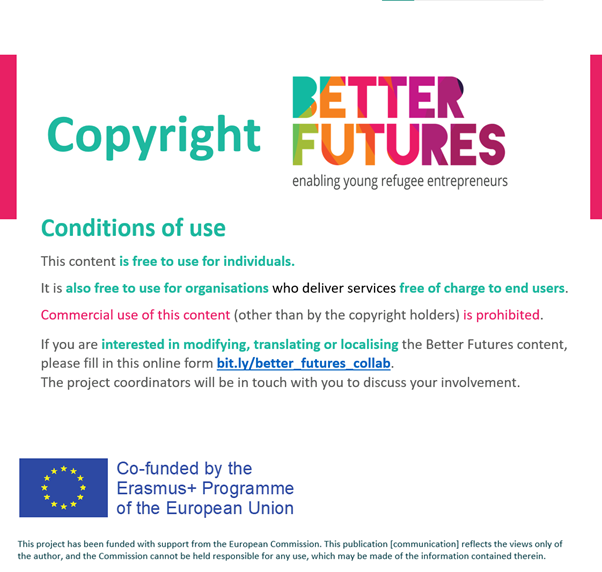 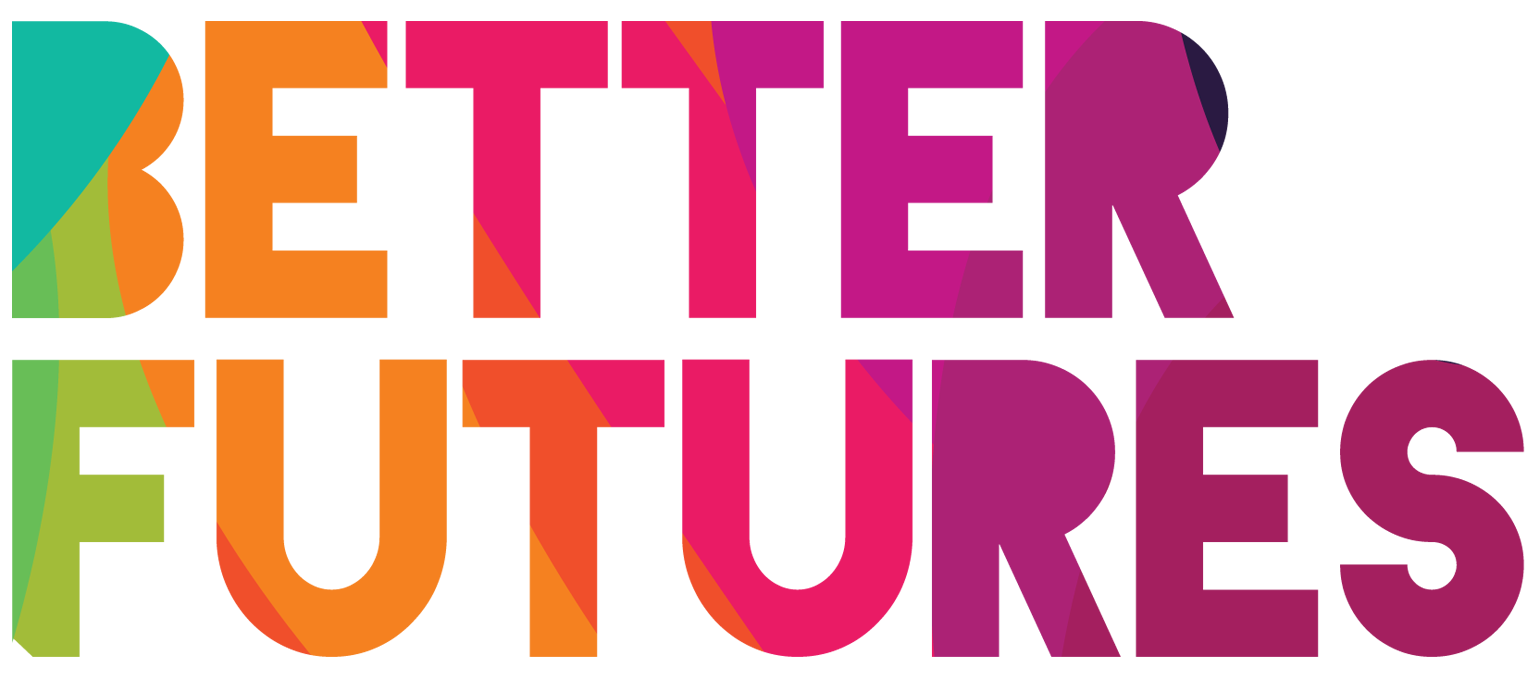     🏁 GET STARTED  ▶️ link to full seriesFirst, watch the video 🔻🎯 Goals of this activity:My ActivityTest your idea
⏳ This activity will take around 45 minutes for Parts 1-2, Days for Parts 3 and 1 hour for Parts 4-6 💬🗨️ Format: This activity can be done in different ways:With a mentor, coach or a friend ⭐recommendedOn your ownIn a group: each of you do it & share & give feedbackTake steps to practically bring your idea to life or implement itIdentify what resources you have and which resources you need to start making your idea realAcquire all the resources you 
are lacking to start making the idea realUse the resources you have 
acquired to create your idea For you to test your created idea 
on your target market to ensure 
it fulfils the purpose you created it forFor you to refine your idea to 
standards which your target market want      ⁉️ How to do the activity (✅tick the checkboxes when you have completed each step)      ⁉️ How to do the activity (✅tick the checkboxes when you have completed each step)1️⃣ Take the time to do this task on your own and at your own speed,especially for the research involved. You can use google to conduct these searches2️⃣ Watch the video for this activity3️⃣ Think for a moment: Am I at the stage where I can start testing my idea to bring the idea to life like Saman?4️⃣Complete part 1-2 based on the current information you have, you can conduct some extra research on your answers too5️⃣Complete part 3 appropriately according to how long you want to spend on testing6️⃣Part 4-6 are made for you to re-define your idea in response to the results from your testing phase. This is to be done after you have tested your idea7️⃣ You can re-use this activity if your idea goes through multiple rounds of testing1 Making my idea 🧠1 Making my idea 🧠1 Making my idea 🧠What is your idea? 💡a producta serviceDescribe your idea 
in your own words 💬My idea is a ...✍️ My idea is a ...✍️ What problem is your idea
 attempting to solve?🙌The problem I am trying to solve is...✍️The problem I am trying to solve is...✍️What steps 
do you need to take 
to make your idea real?My next steps are:Step 1: ...✍️ Step 2: ...✍️Step 3: ...✍️ Step 4: ...✍️Step 5: ...✍️ My next steps are:Step 1: ...✍️ Step 2: ...✍️Step 3: ...✍️ Step 4: ...✍️Step 5: ...✍️ 🙋‍♀️ Who can help you
 with these steps? The people who can help me make my idea real are
...✍️


The organisations who can help me make my idea real are
...✍️The people who can help me make my idea real are
...✍️


The organisations who can help me make my idea real are
...✍️What will be 
the first version
 of your product or services ? 
(this is called a “prototype”)My prototype will be ...✍️My prototype will be ...✍️🔬My Test setup🔍 🔬My Test setup🔍 🔬My Test setup🔍 🔬My Test setup🔍 🔍
My Test GoalsI am doing a test to achieve ...✍️ I am doing a test to achieve ...✍️ I am doing a test to achieve ...✍️ 💎What
will you testI will test my … ✍️ I will test my … ✍️ I will test my … ✍️ 
🧕🧔🏽👩🏾‍ 
Who will test what will you ask them?Who are your 🧕🧔🏽👩🏾‍ testers?My testers are…✍️# To make them come to my test, I will...✍️ My testers are…✍️# To make them come to my test, I will...✍️ 
🧕🧔🏽👩🏾‍ 
Who will test what will you ask them?What are the❓❓❓📋 
questions that you
will your testers ?❓ question 1✍️ 
🧕🧔🏽👩🏾‍ 
Who will test what will you ask them?What are the❓❓❓📋 
questions that you
will your testers ?❓ question 2✍️ 
🧕🧔🏽👩🏾‍ 
Who will test what will you ask them?What are the❓❓❓📋 
questions that you
will your testers ?❓ question 3✍️ 
🧕🧔🏽👩🏾‍ 
Who will test what will you ask them?What are the❓❓❓📋 
questions that you
will your testers ?❓ question 4✍️ 🔨📐🎈
Test 
Setup
Where 📍 will you test? (What venue or online platform)✍️ ✍️ 🔨📐🎈
Test 
Setup
When 📅⏰
will you test?✍️ ✍️ 🔨📐🎈
Test 
Setup
What is your🔨📐🎈 test setup? What do you need to prepare in advance?✍️ ✍️ 🔬My Test ✅❌results🔬My Test ✅❌results🔬My Test ✅❌results🔬My Test ✅❌results🔗 Links 
to my
 test results 👀Link to Interview🗒️ notes*🔗🔗🔗 Links 
to my
 test results 👀Link to Survey ✅❌results 🔗🔗🔗 Links 
to my
 test results 👀Link to Test photos📷🔗🔗What 
people ✅ liked✍️ ✍️ ✍️ ✍️ ❌ What people said 
I can improve
 ✍️ ✍️ ✍️ ✍️ 🧕🧔🔍
What I learned about
 my Customers during my test✍️ ✍️ ✍️ ✍️ ✍️ ✍️ ✍️ ✍️ ✍️ How I will 
change 
my 💎product / service based on the 🔬Test feedback ✅❌✍️ ✍️ ✍️ ✍️ ✍️ ✍️ ✍️ ✍️ ✍️ My refined
 Idea 🥳 is...✍️ ✍️ ✍️ 